	الجمهورية الجزائرية الديمقراطيـة الشعبيـة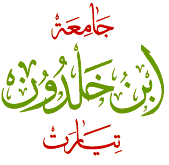 وزارة التعليم العالي والبحث العلمي جامعـة ابـن خلـدون - تيارت -     كلـية الرياضيات و الإعلام الآليالأمــــــــــــانــــة العــــامــــــــــــــة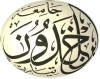 مصلحة المستخدمين 	تيارت في............ليكــــــــــن في علم جميع المستخدمين (أساتذة-عمال دائمون)إيداع الوثائق التالية01-شهادة عائلية حديثة (نسختين)02-شهادة عدم الإنتساب للزوجة صادرة عن مصالح ( (C.N.A.S.A.Tعلى ان تودع الملفات بمصلحة المستخدمين للكلية .الأمين العام للكلية